Школа са домом за ученике оштећеног слуха, ул.Старине Новака бр.33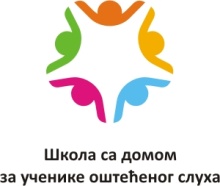 34 000 Крагујевацтел/факс: 034/317-145број: 885-01датум: 04.06.2018. годинаНа основу члана 116. Закона о јавним набавкама (''Службени гласник РС'' број 124/12, 14/2015 и 68/2015)ШКОЛА СА ДОМОМ ЗА УЧЕНИКЕ ОШТЕЋЕНОГ СЛУХАУ КРАГУЈЕВЦУО б ј а в љ у ј еОБАВЕШТЕЊЕ О ЗАКЉУЧЕНОМ УГОВОРУВрстa пoступкa: Централизована јавна набавка- Поступак јавне набавке број Д(Ц)-01/2018Назив наручиоца: Школа са домом за ученике оштећеног слуха Адреса наручиоца: ул.Старине Новака бр.33, КрагујевацИнтернет страница наручиоца: www.skolazagluve.edu.rsВрста наручиоца: Просвета-школа- Предмет јавне набавке: ДОБРА - Опис предмета набавке, назив и ознака из општег речника набавке:„Електрична енергија“, 09310000- Уговорена вредност:Укупна уговорена вредност износи 1.100.000,00 дин без ПДВ-а (1.320.000,00 дин са ПДВ-ом)- Критеријум за доделу уговора: Најнижа понуђена цена.- Број примљених понуда:У предметном поступку јавне набавке, примљене су 1 понуде;- Највиша и најнижа понуђена цена:Највиша понуђена цена без ПДВ-а изнoсилa је 1.100.000,00 динНајнижа понуђена цена без ПДВ-а изнoсилa је 1.100.000,00 дин- Део или вредност уговора који ће се вршити преко подизвођача:Добављач ће предметана добра испоручивати без подизвођача.- Датум доношења одлуке о додели уговора:03.05.2018.године- Датум закључивања уговора:10.05.2018. године- Основни подаци о добављачу:JП „Електропривреда Србије“ – Огранак ЕПС снабдевање, Београд, улица Царице Милице број 2; Матични број: 20053658; ПИБ:103920327. - Период важења уговора:Уговор се примењује : до годину дана од дана закључења уговора.